CONVOCATIONS DU 16/10/21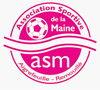 CONVOCATIONS DU 16/10/21Match contre FC Rezé 1 à 14hMatch contre Vallet 2 à 14hRDV 12h15 stade des RichardièresRDV 12h15 stade des RichardièresJOUEURSJOUEURSAVERTY LucasBILLARD NathanCAIVEAU FlorianCOLIN ClémentCORBINEAU AmauryGATINEAU MartinGIRARD AurélienBONNET NinoJUDALET VivienLE CAPITAINE JordanMARIE ArthurPERNON LouisCOUERAUD AntoninNUAUD SimonMARQUES Milco+ 7 joueurs du FC SSMPERGELINE JuliannCAULET NoahROBERT TristanVIEUGUE TitouanCABON NathanBAR/TRANSPORTBAR/TRANSPORTVIJGRGYBFYGLE CAPITAINEJUDALETNUAUDMARQUESBILLARDVIEUGUEPASS SANITAIRE (venir à l’heure de convocation des joueurs)PASS SANITAIRE (venir à l’heure de convocation des joueurs)